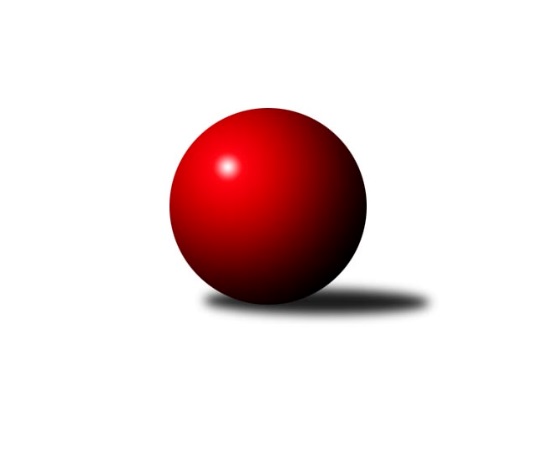 Č.3Ročník 2017/2018	19.5.2024 Mistrovství Prahy 2 2017/2018Statistika 3. kolaTabulka družstev:		družstvo	záp	výh	rem	proh	skore	sety	průměr	body	plné	dorážka	chyby	1.	KK Slavia Praha D	3	3	0	0	19.0 : 5.0 	(18.5 : 17.5)	2348	6	1678	670	51	2.	TJ Radlice	3	3	0	0	18.0 : 6.0 	(25.0 : 11.0)	2390	6	1688	702	41.3	3.	KK Slavoj Praha D	2	2	0	0	11.0 : 5.0 	(16.0 : 8.0)	2485	4	1696	789	54	4.	TJ Sokol Rudná C	2	2	0	0	10.0 : 6.0 	(12.0 : 12.0)	2325	4	1647	679	63	5.	Sokol Kobylisy B	3	2	0	1	16.0 : 8.0 	(22.0 : 14.0)	2233	4	1612	621	68.7	6.	Slavoj Velké Popovice A	3	2	0	1	14.0 : 10.0 	(16.5 : 19.5)	2438	4	1710	728	42.3	7.	Sokol Kobylisy C	2	1	0	1	8.0 : 8.0 	(11.0 : 13.0)	2275	2	1616	660	54	8.	PSK Union Praha C	3	1	0	2	12.0 : 12.0 	(18.0 : 18.0)	2319	2	1651	669	48	9.	SK Uhelné sklady Praha C	3	1	0	2	11.0 : 13.0 	(21.0 : 15.0)	2386	2	1660	726	49	10.	KK Slavia Praha B	3	1	0	2	10.0 : 14.0 	(16.0 : 20.0)	2277	2	1603	673	45.3	11.	TJ Sokol Praha-Vršovice B	3	1	0	2	8.0 : 16.0 	(15.0 : 21.0)	2219	2	1588	631	61	12.	KK Dopravní podniky Praha A	2	0	0	2	4.0 : 12.0 	(10.0 : 14.0)	2111	0	1488	623	40	13.	KK Slavia Praha C	3	0	0	3	6.0 : 18.0 	(13.5 : 22.5)	2292	0	1613	678	53	14.	SK Meteor Praha D	3	0	0	3	5.0 : 19.0 	(13.5 : 22.5)	2299	0	1654	645	53.3Tabulka doma:		družstvo	záp	výh	rem	proh	skore	sety	průměr	body	maximum	minimum	1.	Sokol Kobylisy B	2	2	0	0	14.0 : 2.0 	(18.0 : 6.0)	2267	4	2309	2225	2.	TJ Radlice	2	2	0	0	13.0 : 3.0 	(18.0 : 6.0)	2379	4	2400	2358	3.	SK Uhelné sklady Praha C	1	1	0	0	6.0 : 2.0 	(8.0 : 4.0)	2441	2	2441	2441	4.	TJ Sokol Praha-Vršovice B	1	1	0	0	6.0 : 2.0 	(8.0 : 4.0)	2305	2	2305	2305	5.	KK Slavia Praha D	1	1	0	0	6.0 : 2.0 	(5.0 : 7.0)	2469	2	2469	2469	6.	KK Slavoj Praha D	1	1	0	0	5.0 : 3.0 	(9.0 : 3.0)	2512	2	2512	2512	7.	TJ Sokol Rudná C	1	1	0	0	5.0 : 3.0 	(6.0 : 6.0)	2360	2	2360	2360	8.	PSK Union Praha C	2	1	0	1	9.0 : 7.0 	(15.0 : 9.0)	2314	2	2355	2273	9.	KK Slavia Praha B	2	1	0	1	9.0 : 7.0 	(13.0 : 11.0)	2384	2	2413	2355	10.	Slavoj Velké Popovice A	2	1	0	1	8.0 : 8.0 	(11.0 : 13.0)	2382	2	2399	2364	11.	Sokol Kobylisy C	1	0	0	1	3.0 : 5.0 	(6.0 : 6.0)	2259	0	2259	2259	12.	SK Meteor Praha D	1	0	0	1	2.0 : 6.0 	(6.5 : 5.5)	2484	0	2484	2484	13.	KK Dopravní podniky Praha A	1	0	0	1	2.0 : 6.0 	(6.0 : 6.0)	2259	0	2259	2259	14.	KK Slavia Praha C	1	0	0	1	1.0 : 7.0 	(4.5 : 7.5)	2279	0	2279	2279Tabulka venku:		družstvo	záp	výh	rem	proh	skore	sety	průměr	body	maximum	minimum	1.	KK Slavia Praha D	2	2	0	0	13.0 : 3.0 	(13.5 : 10.5)	2330	4	2397	2262	2.	KK Slavoj Praha D	1	1	0	0	6.0 : 2.0 	(7.0 : 5.0)	2458	2	2458	2458	3.	Slavoj Velké Popovice A	1	1	0	0	6.0 : 2.0 	(5.5 : 6.5)	2494	2	2494	2494	4.	TJ Radlice	1	1	0	0	5.0 : 3.0 	(7.0 : 5.0)	2401	2	2401	2401	5.	TJ Sokol Rudná C	1	1	0	0	5.0 : 3.0 	(6.0 : 6.0)	2290	2	2290	2290	6.	Sokol Kobylisy C	1	1	0	0	5.0 : 3.0 	(5.0 : 7.0)	2291	2	2291	2291	7.	PSK Union Praha C	1	0	0	1	3.0 : 5.0 	(3.0 : 9.0)	2324	0	2324	2324	8.	Sokol Kobylisy B	1	0	0	1	2.0 : 6.0 	(4.0 : 8.0)	2198	0	2198	2198	9.	KK Dopravní podniky Praha A	1	0	0	1	2.0 : 6.0 	(4.0 : 8.0)	1962	0	1962	1962	10.	KK Slavia Praha B	1	0	0	1	1.0 : 7.0 	(3.0 : 9.0)	2169	0	2169	2169	11.	SK Uhelné sklady Praha C	2	0	0	2	5.0 : 11.0 	(13.0 : 11.0)	2359	0	2430	2287	12.	KK Slavia Praha C	2	0	0	2	5.0 : 11.0 	(9.0 : 15.0)	2298	0	2341	2255	13.	SK Meteor Praha D	2	0	0	2	3.0 : 13.0 	(7.0 : 17.0)	2207	0	2277	2136	14.	TJ Sokol Praha-Vršovice B	2	0	0	2	2.0 : 14.0 	(7.0 : 17.0)	2176	0	2249	2102Tabulka podzimní části:		družstvo	záp	výh	rem	proh	skore	sety	průměr	body	doma	venku	1.	KK Slavia Praha D	3	3	0	0	19.0 : 5.0 	(18.5 : 17.5)	2348	6 	1 	0 	0 	2 	0 	0	2.	TJ Radlice	3	3	0	0	18.0 : 6.0 	(25.0 : 11.0)	2390	6 	2 	0 	0 	1 	0 	0	3.	KK Slavoj Praha D	2	2	0	0	11.0 : 5.0 	(16.0 : 8.0)	2485	4 	1 	0 	0 	1 	0 	0	4.	TJ Sokol Rudná C	2	2	0	0	10.0 : 6.0 	(12.0 : 12.0)	2325	4 	1 	0 	0 	1 	0 	0	5.	Sokol Kobylisy B	3	2	0	1	16.0 : 8.0 	(22.0 : 14.0)	2233	4 	2 	0 	0 	0 	0 	1	6.	Slavoj Velké Popovice A	3	2	0	1	14.0 : 10.0 	(16.5 : 19.5)	2438	4 	1 	0 	1 	1 	0 	0	7.	Sokol Kobylisy C	2	1	0	1	8.0 : 8.0 	(11.0 : 13.0)	2275	2 	0 	0 	1 	1 	0 	0	8.	PSK Union Praha C	3	1	0	2	12.0 : 12.0 	(18.0 : 18.0)	2319	2 	1 	0 	1 	0 	0 	1	9.	SK Uhelné sklady Praha C	3	1	0	2	11.0 : 13.0 	(21.0 : 15.0)	2386	2 	1 	0 	0 	0 	0 	2	10.	KK Slavia Praha B	3	1	0	2	10.0 : 14.0 	(16.0 : 20.0)	2277	2 	1 	0 	1 	0 	0 	1	11.	TJ Sokol Praha-Vršovice B	3	1	0	2	8.0 : 16.0 	(15.0 : 21.0)	2219	2 	1 	0 	0 	0 	0 	2	12.	KK Dopravní podniky Praha A	2	0	0	2	4.0 : 12.0 	(10.0 : 14.0)	2111	0 	0 	0 	1 	0 	0 	1	13.	KK Slavia Praha C	3	0	0	3	6.0 : 18.0 	(13.5 : 22.5)	2292	0 	0 	0 	1 	0 	0 	2	14.	SK Meteor Praha D	3	0	0	3	5.0 : 19.0 	(13.5 : 22.5)	2299	0 	0 	0 	1 	0 	0 	2Tabulka jarní části:		družstvo	záp	výh	rem	proh	skore	sety	průměr	body	doma	venku	1.	Sokol Kobylisy C	0	0	0	0	0.0 : 0.0 	(0.0 : 0.0)	0	0 	0 	0 	0 	0 	0 	0 	2.	SK Uhelné sklady Praha C	0	0	0	0	0.0 : 0.0 	(0.0 : 0.0)	0	0 	0 	0 	0 	0 	0 	0 	3.	KK Slavoj Praha D	0	0	0	0	0.0 : 0.0 	(0.0 : 0.0)	0	0 	0 	0 	0 	0 	0 	0 	4.	SK Meteor Praha D	0	0	0	0	0.0 : 0.0 	(0.0 : 0.0)	0	0 	0 	0 	0 	0 	0 	0 	5.	KK Slavia Praha C	0	0	0	0	0.0 : 0.0 	(0.0 : 0.0)	0	0 	0 	0 	0 	0 	0 	0 	6.	TJ Sokol Praha-Vršovice B	0	0	0	0	0.0 : 0.0 	(0.0 : 0.0)	0	0 	0 	0 	0 	0 	0 	0 	7.	KK Slavia Praha D	0	0	0	0	0.0 : 0.0 	(0.0 : 0.0)	0	0 	0 	0 	0 	0 	0 	0 	8.	KK Dopravní podniky Praha A	0	0	0	0	0.0 : 0.0 	(0.0 : 0.0)	0	0 	0 	0 	0 	0 	0 	0 	9.	Sokol Kobylisy B	0	0	0	0	0.0 : 0.0 	(0.0 : 0.0)	0	0 	0 	0 	0 	0 	0 	0 	10.	KK Slavia Praha B	0	0	0	0	0.0 : 0.0 	(0.0 : 0.0)	0	0 	0 	0 	0 	0 	0 	0 	11.	Slavoj Velké Popovice A	0	0	0	0	0.0 : 0.0 	(0.0 : 0.0)	0	0 	0 	0 	0 	0 	0 	0 	12.	PSK Union Praha C	0	0	0	0	0.0 : 0.0 	(0.0 : 0.0)	0	0 	0 	0 	0 	0 	0 	0 	13.	TJ Sokol Rudná C	0	0	0	0	0.0 : 0.0 	(0.0 : 0.0)	0	0 	0 	0 	0 	0 	0 	0 	14.	TJ Radlice	0	0	0	0	0.0 : 0.0 	(0.0 : 0.0)	0	0 	0 	0 	0 	0 	0 	0 Zisk bodů pro družstvo:		jméno hráče	družstvo	body	zápasy	v %	dílčí body	sety	v %	1.	Miloš ml. Beneš ml.	TJ Radlice 	3	/	3	(100%)	6	/	6	(100%)	2.	Karel Balliš 	Slavoj Velké Popovice A 	3	/	3	(100%)	5	/	6	(83%)	3.	Leoš Kofroň 	TJ Radlice 	3	/	3	(100%)	5	/	6	(83%)	4.	Zdeněk Fůra 	Sokol Kobylisy B 	3	/	3	(100%)	5	/	6	(83%)	5.	Filip Knap 	KK Slavia Praha D 	3	/	3	(100%)	4.5	/	6	(75%)	6.	Jaruška Havrdová 	Slavoj Velké Popovice A 	3	/	3	(100%)	4	/	6	(67%)	7.	Tomáš Jiránek 	KK Slavia Praha D 	3	/	3	(100%)	4	/	6	(67%)	8.	Jaroslav Krčma 	Sokol Kobylisy B 	3	/	3	(100%)	4	/	6	(67%)	9.	Václav Bouchal 	PSK Union Praha C 	3	/	3	(100%)	4	/	6	(67%)	10.	Zdeněk Novák 	KK Slavia Praha D 	2	/	2	(100%)	4	/	4	(100%)	11.	Ludmila Erbanová 	TJ Sokol Rudná C 	2	/	2	(100%)	4	/	4	(100%)	12.	Pavel Forman 	KK Slavia Praha B 	2	/	2	(100%)	4	/	4	(100%)	13.	Kateřina Holanová 	KK Slavoj Praha D 	2	/	2	(100%)	4	/	4	(100%)	14.	Lukáš Lehner 	TJ Radlice 	2	/	3	(67%)	5	/	6	(83%)	15.	Eva Kozáková 	SK Uhelné sklady Praha C 	2	/	3	(67%)	5	/	6	(83%)	16.	Václav Papež 	TJ Sokol Praha-Vršovice B 	2	/	3	(67%)	5	/	6	(83%)	17.	Lidmila Fořtová 	KK Slavia Praha B 	2	/	3	(67%)	5	/	6	(83%)	18.	Radek Lehner 	TJ Radlice 	2	/	3	(67%)	4	/	6	(67%)	19.	Pavel Mezek 	PSK Union Praha C 	2	/	3	(67%)	4	/	6	(67%)	20.	Josef Hladík 	TJ Sokol Praha-Vršovice B 	2	/	3	(67%)	4	/	6	(67%)	21.	Jiří Bendl 	SK Uhelné sklady Praha C 	2	/	3	(67%)	4	/	6	(67%)	22.	Marian Kovač 	Sokol Kobylisy B 	2	/	3	(67%)	4	/	6	(67%)	23.	Jiří Mrzílek 	Slavoj Velké Popovice A 	2	/	3	(67%)	3.5	/	6	(58%)	24.	Tomáš Rybka 	KK Slavia Praha B 	2	/	3	(67%)	3	/	6	(50%)	25.	Jiří Haken 	PSK Union Praha C 	2	/	3	(67%)	3	/	6	(50%)	26.	Bedřich Švec 	Slavoj Velké Popovice A 	2	/	3	(67%)	3	/	6	(50%)	27.	Petr Knap 	KK Slavia Praha D 	2	/	3	(67%)	3	/	6	(50%)	28.	Vojtěch Vojtíšek 	Sokol Kobylisy B 	2	/	3	(67%)	3	/	6	(50%)	29.	Karel Bernat 	KK Slavia Praha D 	2	/	3	(67%)	2	/	6	(33%)	30.	Milan ml. Mareš ml.	KK Slavia Praha C 	2	/	4	(50%)	5	/	8	(63%)	31.	Stanislava Sábová 	SK Uhelné sklady Praha C 	1	/	1	(100%)	2	/	2	(100%)	32.	Jiří Štoček 	KK Dopravní podniky Praha A 	1	/	1	(100%)	2	/	2	(100%)	33.	Milan st. Mareš st.	KK Slavia Praha C 	1	/	1	(100%)	1	/	2	(50%)	34.	Vladimír Tala 	KK Slavia Praha B 	1	/	1	(100%)	1	/	2	(50%)	35.	Jan Václavík 	KK Slavia Praha D 	1	/	1	(100%)	1	/	2	(50%)	36.	Miloslav Fous 	PSK Union Praha C 	1	/	1	(100%)	1	/	2	(50%)	37.	Jindřich Málek 	KK Dopravní podniky Praha A 	1	/	1	(100%)	1	/	2	(50%)	38.	Otakar Jakoubek 	SK Uhelné sklady Praha C 	1	/	1	(100%)	1	/	2	(50%)	39.	Jan Kamín 	TJ Radlice 	1	/	2	(50%)	3	/	4	(75%)	40.	Roman Hrdlička 	KK Slavoj Praha D 	1	/	2	(50%)	3	/	4	(75%)	41.	Karel Erben 	Sokol Kobylisy C 	1	/	2	(50%)	3	/	4	(75%)	42.	Markéta Baťková 	KK Slavoj Praha D 	1	/	2	(50%)	3	/	4	(75%)	43.	Michal Matyska 	Sokol Kobylisy C 	1	/	2	(50%)	3	/	4	(75%)	44.	Miloslav Dušek 	SK Uhelné sklady Praha C 	1	/	2	(50%)	3	/	4	(75%)	45.	Petr Štich 	SK Uhelné sklady Praha C 	1	/	2	(50%)	2	/	4	(50%)	46.	Jarmila Zimáková 	TJ Sokol Rudná C 	1	/	2	(50%)	2	/	4	(50%)	47.	Jan Šipl 	KK Slavoj Praha D 	1	/	2	(50%)	2	/	4	(50%)	48.	Blanka Koubová 	KK Slavoj Praha D 	1	/	2	(50%)	2	/	4	(50%)	49.	Jaroslav Vondrák 	KK Dopravní podniky Praha A 	1	/	2	(50%)	2	/	4	(50%)	50.	Miluše Kohoutová 	TJ Sokol Rudná C 	1	/	2	(50%)	2	/	4	(50%)	51.	Jiří Chrdle 	SK Meteor Praha D 	1	/	2	(50%)	2	/	4	(50%)	52.	Anna Novotná 	TJ Sokol Rudná C 	1	/	2	(50%)	2	/	4	(50%)	53.	Jan Novák 	KK Dopravní podniky Praha A 	1	/	2	(50%)	2	/	4	(50%)	54.	Eva Mařánková 	TJ Sokol Rudná C 	1	/	2	(50%)	2	/	4	(50%)	55.	Vladimír Jahelka 	KK Slavoj Praha D 	1	/	2	(50%)	2	/	4	(50%)	56.	Anna Nowaková 	Sokol Kobylisy C 	1	/	2	(50%)	2	/	4	(50%)	57.	Zdeněk Šrot 	Sokol Kobylisy C 	1	/	2	(50%)	1	/	4	(25%)	58.	Jiří Vilímovský 	TJ Sokol Praha-Vršovice B 	1	/	2	(50%)	1	/	4	(25%)	59.	Jan Nowak 	Sokol Kobylisy C 	1	/	2	(50%)	1	/	4	(25%)	60.	Václav Jícha 	Sokol Kobylisy C 	1	/	2	(50%)	1	/	4	(25%)	61.	Josef st. Kocan 	KK Slavia Praha C 	1	/	3	(33%)	4	/	6	(67%)	62.	Richard Sekerák 	SK Meteor Praha D 	1	/	3	(33%)	3	/	6	(50%)	63.	Petr Finger 	TJ Sokol Praha-Vršovice B 	1	/	3	(33%)	3	/	6	(50%)	64.	Vladimír Dvořák 	SK Meteor Praha D 	1	/	3	(33%)	3	/	6	(50%)	65.	Miroslav Šostý 	SK Meteor Praha D 	1	/	3	(33%)	3	/	6	(50%)	66.	Jakub Pytlík 	PSK Union Praha C 	1	/	3	(33%)	3	/	6	(50%)	67.	Václav Císař 	Sokol Kobylisy B 	1	/	3	(33%)	3	/	6	(50%)	68.	Květa Pytlíková 	PSK Union Praha C 	1	/	3	(33%)	3	/	6	(50%)	69.	Josef Císař 	Sokol Kobylisy B 	1	/	3	(33%)	3	/	6	(50%)	70.	Hana Hájková 	KK Slavia Praha C 	1	/	3	(33%)	2	/	6	(33%)	71.	Michal Kocan 	KK Slavia Praha C 	1	/	3	(33%)	1.5	/	6	(25%)	72.	Bedřich Bernátek 	SK Meteor Praha D 	1	/	3	(33%)	1	/	6	(17%)	73.	Marek Lehner 	TJ Radlice 	1	/	3	(33%)	1	/	6	(17%)	74.	Karel Turek 	TJ Radlice 	0	/	1	(0%)	1	/	2	(50%)	75.	Jiří Sládek 	KK Slavia Praha B 	0	/	1	(0%)	1	/	2	(50%)	76.	Milan Švarc 	KK Dopravní podniky Praha A 	0	/	1	(0%)	1	/	2	(50%)	77.	Renata Göringerová 	PSK Union Praha C 	0	/	1	(0%)	0	/	2	(0%)	78.	Štěpán Fatka 	TJ Sokol Rudná C 	0	/	1	(0%)	0	/	2	(0%)	79.	Karel Wolf 	TJ Sokol Praha-Vršovice B 	0	/	1	(0%)	0	/	2	(0%)	80.	Hana Poláčková 	TJ Sokol Rudná C 	0	/	1	(0%)	0	/	2	(0%)	81.	Nikola Zuzánková 	KK Slavia Praha B 	0	/	1	(0%)	0	/	2	(0%)	82.	Vladimír Kněžek 	KK Slavia Praha D 	0	/	1	(0%)	0	/	2	(0%)	83.	Vladimír Fořt 	SK Meteor Praha D 	0	/	1	(0%)	0	/	2	(0%)	84.	Jiřina Mansfeldová 	PSK Union Praha C 	0	/	1	(0%)	0	/	2	(0%)	85.	Michal Fořt 	KK Slavia Praha B 	0	/	1	(0%)	0	/	2	(0%)	86.	Petr Soukup 	KK Dopravní podniky Praha A 	0	/	2	(0%)	1	/	4	(25%)	87.	Jiří Ludvík 	KK Dopravní podniky Praha A 	0	/	2	(0%)	1	/	4	(25%)	88.	Olga Brožová 	SK Uhelné sklady Praha C 	0	/	2	(0%)	0	/	4	(0%)	89.	Karel Myšák 	KK Slavia Praha D 	0	/	2	(0%)	0	/	4	(0%)	90.	Dana Školová 	SK Uhelné sklady Praha C 	0	/	3	(0%)	2	/	6	(33%)	91.	Jaroslav Havránek 	TJ Sokol Praha-Vršovice B 	0	/	3	(0%)	2	/	6	(33%)	92.	Zdeněk Boháč 	SK Meteor Praha D 	0	/	3	(0%)	1.5	/	6	(25%)	93.	Jason Holt 	Slavoj Velké Popovice A 	0	/	3	(0%)	1	/	6	(17%)	94.	Tomáš Tejnor 	KK Slavia Praha B 	0	/	3	(0%)	0	/	6	(0%)	95.	Jiří ml. Kryda ml.	KK Slavia Praha C 	0	/	3	(0%)	0	/	6	(0%)	96.	Josef Vodešil 	Slavoj Velké Popovice A 	0	/	3	(0%)	0	/	6	(0%)	97.	Jiří Janata 	TJ Sokol Praha-Vršovice B 	0	/	3	(0%)	0	/	6	(0%)Průměry na kuželnách:		kuželna	průměr	plné	dorážka	chyby	výkon na hráče	1.	Meteor, 1-2	2489	1758	731	47.5	(414.8)	2.	SK Žižkov Praha, 1-2	2418	1673	744	60.5	(403.0)	3.	KK Slavia Praha, 1-2	2378	1671	706	39.5	(396.3)	4.	Velké Popovice, 1-2	2367	1641	725	45.0	(394.6)	5.	TJ Sokol Rudná, 1-2	2362	1663	699	53.3	(393.8)	6.	KK Slavia Praha, 3-4	2338	1672	666	56.5	(389.7)	7.	PSK Union Praha, 3-4	2299	1645	653	42.5	(383.2)	8.	SK Žižkov, 1-2	2273	1614	659	55.8	(378.9)	9.	Zvon, 1-2	2267	1600	666	50.0	(377.9)	10.	Vršovice, 1-2	2251	1596	655	64.0	(375.3)	11.	Kobylisy, 1-2	2231	1600	630	62.7	(371.9)Nejlepší výkony na kuželnách:Meteor, 1-2Slavoj Velké Popovice A	2494	2. kolo	Bedřich Švec 	Slavoj Velké Popovice A	445	2. koloSK Meteor Praha D	2484	2. kolo	Jiří Chrdle 	SK Meteor Praha D	443	2. kolo		. kolo	Jaruška Havrdová 	Slavoj Velké Popovice A	431	2. kolo		. kolo	Karel Balliš 	Slavoj Velké Popovice A	421	2. kolo		. kolo	Vladimír Dvořák 	SK Meteor Praha D	416	2. kolo		. kolo	Jiří Mrzílek 	Slavoj Velké Popovice A	411	2. kolo		. kolo	Josef Vodešil 	Slavoj Velké Popovice A	410	2. kolo		. kolo	Miroslav Šostý 	SK Meteor Praha D	407	2. kolo		. kolo	Richard Sekerák 	SK Meteor Praha D	407	2. kolo		. kolo	Bedřich Bernátek 	SK Meteor Praha D	406	2. koloSK Žižkov Praha, 1-2KK Slavoj Praha D	2512	2. kolo	Roman Hrdlička 	KK Slavoj Praha D	461	2. koloPSK Union Praha C	2324	2. kolo	Blanka Koubová 	KK Slavoj Praha D	432	2. kolo		. kolo	Jakub Pytlík 	PSK Union Praha C	426	2. kolo		. kolo	Markéta Baťková 	KK Slavoj Praha D	420	2. kolo		. kolo	Václav Bouchal 	PSK Union Praha C	414	2. kolo		. kolo	Jan Šipl 	KK Slavoj Praha D	409	2. kolo		. kolo	Kateřina Holanová 	KK Slavoj Praha D	407	2. kolo		. kolo	Květa Pytlíková 	PSK Union Praha C	399	2. kolo		. kolo	Pavel Mezek 	PSK Union Praha C	385	2. kolo		. kolo	Vladimír Jahelka 	KK Slavoj Praha D	383	2. koloKK Slavia Praha, 1-2KK Slavia Praha B	2413	1. kolo	Pavel Forman 	KK Slavia Praha B	441	2. koloTJ Radlice	2401	2. kolo	Miloš ml. Beneš ml.	TJ Radlice	441	2. koloKK Slavia Praha B	2355	2. kolo	Pavel Forman 	KK Slavia Praha B	436	1. koloKK Slavia Praha C	2255	1. kolo	Lukáš Lehner 	TJ Radlice	427	2. kolo		. kolo	Milan ml. Mareš ml.	KK Slavia Praha C	425	1. kolo		. kolo	Vladimír Tala 	KK Slavia Praha B	423	1. kolo		. kolo	Lidmila Fořtová 	KK Slavia Praha B	416	2. kolo		. kolo	Josef st. Kocan 	KK Slavia Praha C	415	1. kolo		. kolo	Tomáš Rybka 	KK Slavia Praha B	414	1. kolo		. kolo	Tomáš Rybka 	KK Slavia Praha B	412	2. koloVelké Popovice, 1-2KK Slavoj Praha D	2458	1. kolo	Kateřina Holanová 	KK Slavoj Praha D	471	1. koloSlavoj Velké Popovice A	2399	1. kolo	Markéta Baťková 	KK Slavoj Praha D	444	1. koloSlavoj Velké Popovice A	2364	3. kolo	Jaruška Havrdová 	Slavoj Velké Popovice A	434	1. koloTJ Sokol Praha-Vršovice B	2249	3. kolo	Jaruška Havrdová 	Slavoj Velké Popovice A	428	3. kolo		. kolo	Karel Balliš 	Slavoj Velké Popovice A	420	3. kolo		. kolo	Karel Balliš 	Slavoj Velké Popovice A	413	1. kolo		. kolo	Václav Papež 	TJ Sokol Praha-Vršovice B	413	3. kolo		. kolo	Josef Hladík 	TJ Sokol Praha-Vršovice B	406	3. kolo		. kolo	Roman Hrdlička 	KK Slavoj Praha D	403	1. kolo		. kolo	Bedřich Švec 	Slavoj Velké Popovice A	397	3. koloTJ Sokol Rudná, 1-2TJ Sokol Rudná C	2427	3. kolo	Ludmila Erbanová 	TJ Sokol Rudná C	449	3. koloKK Slavoj Praha D	2377	3. kolo	Ludmila Erbanová 	TJ Sokol Rudná C	445	1. koloTJ Sokol Rudná C	2360	1. kolo	Miloslav Dušek 	SK Uhelné sklady Praha C	438	1. koloSK Uhelné sklady Praha C	2287	1. kolo	Jiří Bendl 	SK Uhelné sklady Praha C	423	1. kolo		. kolo	Miluše Kohoutová 	TJ Sokol Rudná C	418	1. kolo		. kolo	Irena Mikešová 	TJ Sokol Rudná C	414	3. kolo		. kolo	Danuše Kuklová 	KK Slavoj Praha D	413	3. kolo		. kolo	Kateřina Holanová 	KK Slavoj Praha D	410	3. kolo		. kolo	Miluše Kohoutová 	TJ Sokol Rudná C	404	3. kolo		. kolo	Blanka Koubová 	KK Slavoj Praha D	402	3. koloKK Slavia Praha, 3-4KK Slavia Praha D	2469	3. kolo	Zdeněk Novák 	KK Slavia Praha D	455	3. koloSK Uhelné sklady Praha C	2430	3. kolo	Filip Knap 	KK Slavia Praha D	433	3. koloKK Slavia Praha D	2397	2. kolo	Olga Brožová 	SK Uhelné sklady Praha C	429	3. koloKK Slavia Praha C	2279	2. kolo	Jan Václavík 	KK Slavia Praha D	426	3. kolo		. kolo	Jiří Bendl 	SK Uhelné sklady Praha C	418	3. kolo		. kolo	Filip Knap 	KK Slavia Praha D	415	2. kolo		. kolo	Miloslav Dušek 	SK Uhelné sklady Praha C	414	3. kolo		. kolo	Tomáš Jiránek 	KK Slavia Praha D	411	3. kolo		. kolo	Milan ml. Mareš ml.	KK Slavia Praha C	409	2. kolo		. kolo	Zdeněk Novák 	KK Slavia Praha D	408	2. koloPSK Union Praha, 3-4PSK Union Praha C	2355	3. kolo	Miroslav Šostý 	SK Meteor Praha D	425	3. koloSokol Kobylisy C	2291	1. kolo	Zdeněk Šrot 	Sokol Kobylisy C	420	1. koloSK Meteor Praha D	2277	3. kolo	Bedřich Bernátek 	SK Meteor Praha D	404	3. koloPSK Union Praha C	2273	1. kolo	Václav Bouchal 	PSK Union Praha C	402	1. kolo		. kolo	Květa Pytlíková 	PSK Union Praha C	402	3. kolo		. kolo	Pavel Mezek 	PSK Union Praha C	402	3. kolo		. kolo	Jiří Haken 	PSK Union Praha C	402	3. kolo		. kolo	Václav Bouchal 	PSK Union Praha C	396	3. kolo		. kolo	Michal Matyska 	Sokol Kobylisy C	396	1. kolo		. kolo	Jiří Haken 	PSK Union Praha C	393	1. koloSK Žižkov, 1-2KK Dopravní podniky Praha A	2310	3. kolo	Jaroslav Vondrák 	KK Dopravní podniky Praha A	410	1. koloSokol Kobylisy C	2263	3. kolo	Jiří Ludvík 	KK Dopravní podniky Praha A	407	3. koloKK Slavia Praha D	2262	1. kolo	Filip Knap 	KK Slavia Praha D	399	1. koloKK Dopravní podniky Praha A	2259	1. kolo	Petr Soukup 	KK Dopravní podniky Praha A	395	3. kolo		. kolo	Miroslav Málek 	KK Dopravní podniky Praha A	392	3. kolo		. kolo	Michal Matyska 	Sokol Kobylisy C	392	3. kolo		. kolo	Anna Nowaková 	Sokol Kobylisy C	391	3. kolo		. kolo	Tomáš Jiránek 	KK Slavia Praha D	390	1. kolo		. kolo	Jan Nowak 	Sokol Kobylisy C	390	3. kolo		. kolo	Karel Bernat 	KK Slavia Praha D	386	1. koloZvon, 1-2SK Uhelné sklady Praha C	2441	2. kolo	Miloslav Dušek 	SK Uhelné sklady Praha C	457	2. koloTJ Radlice	2400	3. kolo	Hana Hájková 	KK Slavia Praha C	441	3. koloTJ Radlice	2358	1. kolo	Miloš ml. Beneš ml.	TJ Radlice	433	3. koloKK Slavia Praha C	2341	3. kolo	Stanislava Sábová 	SK Uhelné sklady Praha C	419	2. koloTJ Sokol Praha-Vršovice B	2102	1. kolo	Miloš ml. Beneš ml.	TJ Radlice	417	1. koloKK Dopravní podniky Praha A	1962	2. kolo	Marek Lehner 	TJ Radlice	414	1. kolo		. kolo	Otakar Jakoubek 	SK Uhelné sklady Praha C	412	2. kolo		. kolo	Jindřich Málek 	KK Dopravní podniky Praha A	410	2. kolo		. kolo	Marek Lehner 	TJ Radlice	409	3. kolo		. kolo	Petr Soukup 	KK Dopravní podniky Praha A	408	2. koloVršovice, 1-2TJ Sokol Praha-Vršovice B	2305	2. kolo	Václav Papež 	TJ Sokol Praha-Vršovice B	428	2. koloSokol Kobylisy B	2198	2. kolo	Josef Hladík 	TJ Sokol Praha-Vršovice B	407	2. kolo		. kolo	Petr Finger 	TJ Sokol Praha-Vršovice B	399	2. kolo		. kolo	Vojtěch Vojtíšek 	Sokol Kobylisy B	387	2. kolo		. kolo	Václav Císař 	Sokol Kobylisy B	378	2. kolo		. kolo	Jiří Vilímovský 	TJ Sokol Praha-Vršovice B	377	2. kolo		. kolo	Marian Kovač 	Sokol Kobylisy B	373	2. kolo		. kolo	Jaroslav Krčma 	Sokol Kobylisy B	362	2. kolo		. kolo	Jaroslav Havránek 	TJ Sokol Praha-Vršovice B	354	2. kolo		. kolo	Josef Císař 	Sokol Kobylisy B	352	2. koloKobylisy, 1-2Sokol Kobylisy B	2309	3. kolo	Ludmila Erbanová 	TJ Sokol Rudná C	440	2. koloTJ Sokol Rudná C	2290	2. kolo	Michal Matyska 	Sokol Kobylisy C	416	2. koloSokol Kobylisy C	2259	2. kolo	Marian Kovač 	Sokol Kobylisy B	415	3. koloSokol Kobylisy B	2225	1. kolo	Jiří Sládek 	KK Slavia Praha B	406	3. koloKK Slavia Praha B	2169	3. kolo	Vojtěch Vojtíšek 	Sokol Kobylisy B	403	1. koloSK Meteor Praha D	2136	1. kolo	Jaroslav Krčma 	Sokol Kobylisy B	402	3. kolo		. kolo	Vojtěch Vojtíšek 	Sokol Kobylisy B	402	3. kolo		. kolo	Karel Erben 	Sokol Kobylisy C	395	2. kolo		. kolo	Václav Jícha 	Sokol Kobylisy C	392	2. kolo		. kolo	Jarmila Zimáková 	TJ Sokol Rudná C	392	2. koloČetnost výsledků:	8.0 : 0.0	1x	7.0 : 1.0	3x	6.0 : 2.0	6x	5.0 : 3.0	4x	3.0 : 5.0	3x	2.0 : 6.0	3x	1.0 : 7.0	1x